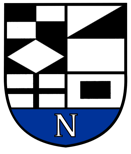 NERINGOS SAVIVALDYBĖS TARYBAAPLINKOS APSAUGOS IR TURIZMO KOMITETOPOSĖDŽIO DARBOTVARKĖ NR.32021-03-15NeringaVadovaudamasis Neringos savivaldybės tarybos veiklos reglamento 43 p. ir 52  p., 2021 m. kovo 18 d. 9.00 val. šaukiamas Aplinkos apsaugos ir turizmo komiteto posėdis ir sudaroma posėdžio darbotvarkė:Dėl darbotvarkės patvirtinimo.Dėl pritarimo Neringos savivaldybės ir Lietuvos žydų (litvakų) bendruomenės bendradarbiavimo sutarties projektui.Dėl Neringos savivaldybės jaunimo vasaros užimtumo ir integracijos į darbo rinką programos patvirtinimo.Dėl Neringos savivaldybės 2021 metų visuomenės sveikatos rėmimo specialiosios programos, jos pajamų ir išlaidų sąmatos patvirtinimo.Dėl 2021 metais Kelių priežiūros ir plėtros programos lėšomis finansuojamų objektų sąrašo patvirtinimo.Dėl nekilnojamojo turto perdavimo patikėjimo teise Neringos socialinių paslaugų centrui.Dėl vietinės rinkliavos už leidimo organizuoti komercinius renginius Neringos savivaldybei priklausančiose ar valdytojo teise valdomose viešojo naudojimo teritorijose išdavimą nuostatų patvirtinimo. Dėl įgaliojimų atstovauti Klaipėdos regiono plėtros tarybos visuotiniuose dalyvių susirinkimuose suteikimo.Dėl didžiausio leistino valstybės tarnautojų pareigybių ir darbuotojų, dirbančių pagal darbo sutartis, skaičiaus Neringos savivaldybės administracijoje nustatymo ir Neringos savivaldybės administracijos struktūros patvirtinimo;                                                 Posėdis vyks nuotoliniu būdu per „Zoom“ platforma/programą.Aplinkos apsaugos ir turizmo komiteto pirmininkas 	                                      Vaidas Venckus	